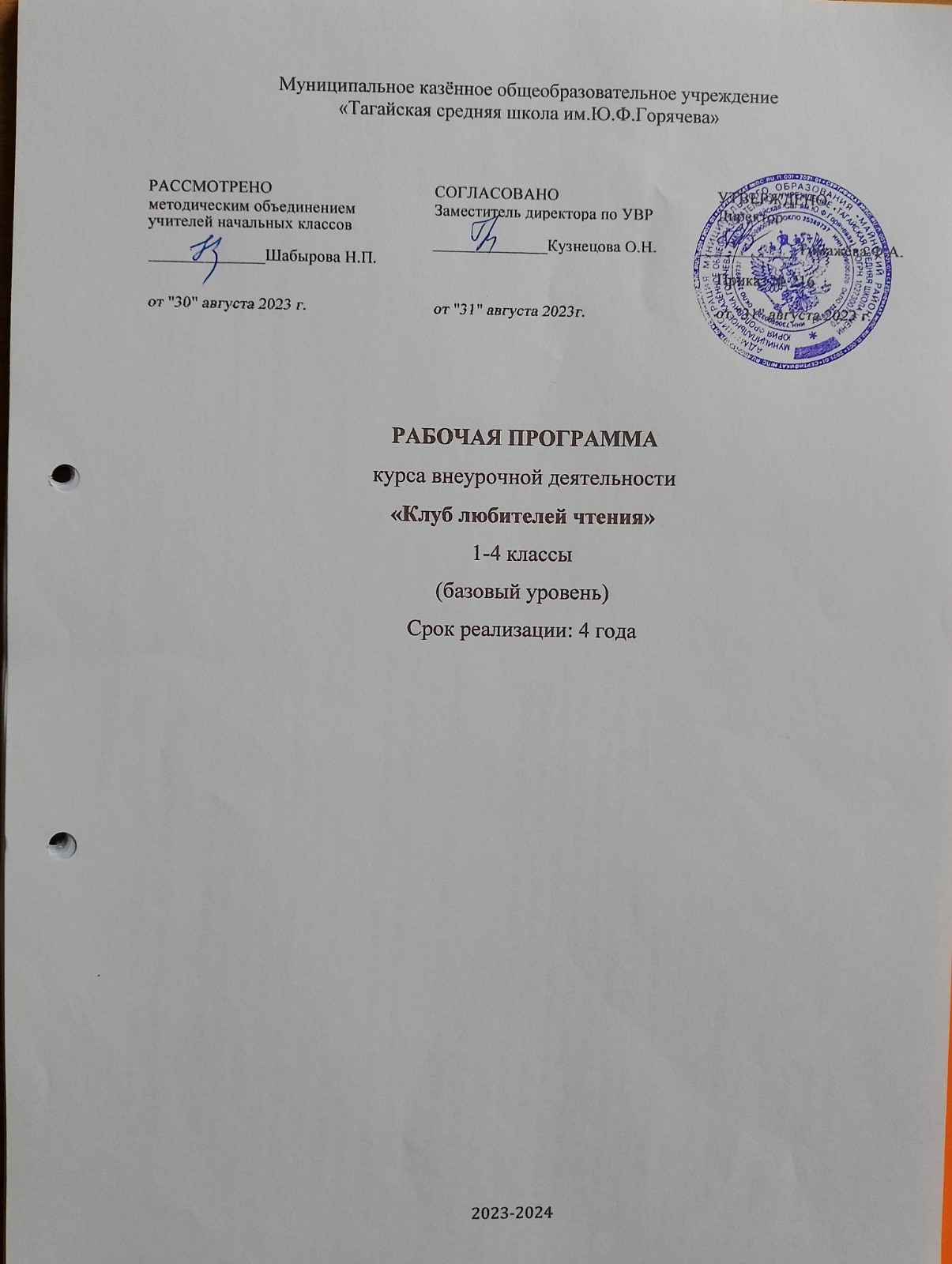 
ПОЯСНИТЕЛЬНАЯ ЗАПИСКАРабочая программа по внеурочной деятельности «Клуб любителей чтения» для учащихся 1-4 классов разработана на основе авторской программы Л. А. Ефросининой (Сборник программ внеурочной деятельности: 1-4 классы/ под ред. Н.Ф. Виноградовой. – М.: Вентана-Граф, 2011. – 192с.)        Внеурочная деятельность «Клуб любителей чтения» способствует расширению читательского пространства, реализации дифференцированного обучения и развитию индивидуальных возможностей каждого ребенка, воспитанию ученика-читателя. Эти занятия помогут решать задачи эмоционального творческого, литературного, интеллектуального развития учащихся, а также проблемы нравственно-этического воспитания, так как чтение для ребенка – и труд, и творчество, и новые открытия, и удовольствие, и самовоспитание.Программа внеурочной деятельности «Клуб литературного чтения» - это создание условий для использования приобретенных знаний и умений на уроках литературного чтения для самостоятельного чтения и работы с книгой. Содержание занятий поможет младшему школьнику больше общаться с детскими книгами: рассматривать, читать, получать необходимую информацию о книге из других изданий (справочных, энциклопедических).Внеурочные занятия помогут решать задачи эмоционального, творческого, литературного, интеллектуального развития ребёнка, а также проблемы нравственно-этического воспитания, так как чтение для ребёнка это и труд, и творчество, и удовольствие, и новые открытия, и самовоспитание.В данную программу включены занятия библиографического характера, которые познакомят начинающего читателя с авторами детских книг и обогатят его читательский опыт.Цель:- детально знакомить учащихся с детской литературой и книгой, обеспечивать литературное развитие младших школьников;- углублять литературно-образовательное пространство учащихся начальной школы;- формировать личностные, коммуникативные, познавательные и регулятивные учебные умения.Преемственность факультатива с основным курсом литературного чтения позволяет на протяжении четырех лет проводить системную работу по интеллектуальному развитию и обогащению читательского опыта младшего школьника. Программа способствует овладению детьми универсальными учебными действиями (познавательными, коммуникативными, регулятивными, личностными), а также читательскими умениями. Формы работы с книгой в 1 классе разнообразны и определяются творчеством педагога. Для формирования интереса к чтению предлагаю следующие формы организации занятий: ВикторинаБиблиотечный урок Путешествие по страницам книгПроектЛитературная играИнсценированиеКонкурс –кроссвордИгра-драматизацияЧитательская конференцияЗанятие-диспутУрок-спектакльИнтегрированное занятиеЗанятие-праздник Литературный рингБеседа-дискуссия с элементами инсценировкиЗанятие-интервьюУстный журналЛитературная гостинаяФормой учёта знаний являются проекты учащихся, читательская конференция, литературный ринг, инсценирование для родителей в конце каждого учебного года. Содержание внеурочных  занятий создает условия для углубления знаний, полученных на уроках литературного чтения, и применения их в самостоятельной читательской деятельности. На  занятиях предполагается практическая работа с разными типами книг, детскими периодическими и электронными изданиями.Условия реализации программыНа занятиях  принимают участие учащиеся 1-4 класса. Набор на занятиях  – свободный. Занятия проходят раз в неделю, всего 34 часа в год.Содержания внеурочной деятельности .Содержание программы «Клуб любителей чтения» создает возможность для воспитания грамотного и заинтересованного читателя, знающего литературу своей страны и готового к восприятию культуры и литературы народов других стран. Ученик-читатель овладевает основами самостоятельной читательской деятельности. В процессе общения с книгой развиваются память, внимание, воображение.Программа  внеурочных занятий – это создание условий для использования полученных знаний и умений на уроках литературного чтения для самостоятельного чтения и работы с книгой. В программу включены занятия библиографического характера, которые познакомят начинающего читателя с авторами детских книг, обогатят его читательский опыт и эрудицию.Новизна: Система работы, представленная в программе, позволяет осуществить внедрение новых технологий, нестандартных форм работы во внеурочной деятельности, развить речь учащихся, а также повысить учебную мотивацию детей и, самое главное, воспитать грамотного читателя. Использование компьютерных и мультимедийных технологий значительно повысит эффективность работы по воспитанию интереса к книге, к чтению. Учитель должен создавать условия для современного ребенка, которые включают в себя культуру понимания ценности и приоритетности чтения, читательской деятельности и гарантируют ему открытие целостной картины мира благодаря актуальному своду детской книги.Обоснование необходимости внеурочной деятельности:1.  Избыточная информация через телевидение и Интернет ослабила интерес детей к книге.2. Художественная литература является средством нравственного, эстетического и социального воспитания учащихся, а также способствует повышению их познавательной и творческой активности.Для развития речи (словарного запаса, грамматического строя) используются задания, направленные на освоение авторской лексики. Акцентируется внимание учащихся к образованию новых форм слов, проводится работа по употреблению синонимов, антонимов, средств художественной выразительности, используемой в произведении.Главным методом является чтение – рассматривание книг, чтение вслух, рассказывание, инсценирование, беседа. Наиболее предпочтительные формы работы – фронтальная беседа, индивидуальные ответы, групповые и парные выступления, проектная деятельность.В результате реализации внеурочной программы «Клуб любителей чтения» учащиеся должны уметь:строить короткое монологическое высказывание: краткий и развёрнутый ответ на вопрос учителя;называть имена 2-3 классиков русской и зарубежной литературы;перечислять названия произведений любимого автора и коротко пересказывать их содержание;определять тему и выделять главную мысль произведения (с помощью учителя);оценивать и характеризовать героев произведения (их имена, портреты, речь) и их поступки;анализировать смысл названия произведения;пользоваться Толковым словарём для выяснения значений слов.развивать навыки аудирования на основе целенаправленного восприятия текста, который читает учитель;устно выражать своё отношение к содержанию прочитанного (устное высказывание по поводу героев и обсуждаемых проблем);читать наизусть 5-6 стихотворений разных авторов (по выбору);пересказывать текст небольшого объёма;привлекать к работе на уроках тексты хрестоматии, а также книг из домашней и школьной библиотек;задавать вопросы по тексту произведения и отвечать на вопросы, используя выдержки из текстов в качестве аргументов.Ожидаемые результаты формирования УУД к концу 1-го и 2-го года обученияЛичностные результаты:1) формирование чувства гордости за свою Родину, российский народ и историю России,2) формирование уважительного отношения к иному мнению, истории и культуре других народов;3) развитие доброжелательности и сопереживания чувствам других людей;Метапредметные результаты: освоение способов решения проблем творческого и поискового характера;2) готовность слушать собеседника и вести диалог;3) готовность признавать возможность существования различных точек зрения и права каждого иметь свою; излагать свое мнение и аргументировать свою точку зрения и оценку событий;4) умение договариваться о распределении функций для работы в группе. Метапредметные результаты: освоение способов решения проблем творческого и поискового характера;формирование умения планировать, контролировать и оценивать учебные действия в соответствии с поставленной задачей;умение работать с соседом по парте: распределять работу между собой и соседом, выполнять свою часть работы, осуществлять взаимопроверку выполненной работы; выполнять работу по цепочке.4) готовность слушать собеседника, вести диалог.Ожидаемые результаты формирования УУД к концу 3-го года обученияЛичностные результаты:1) Усвоение основных нравственных норм и ориентация на их соблюдение.2)  Развитие самостоятельности и личной ответственности за свои поступки, в том числе в информационной деятельности, на основе представлений о нравственных  нормах, социальной справедливости и свободе.3) Формирование эстетических потребностей, ценностей и чувств.4) Развитие этических чувств, доброжелательности и эмоционально-нравственной отзывчивости, понимания и сопереживания чувствам других людей.5) Развитие навыков сотрудничества с взрослыми и сверстниками в разных социальных ситуациях, умения не создавать конфликтов и находить выходы из спорных ситуаций.Метапредметные результаты:Формирование умения планировать, контролировать и оценивать учебные действия в соответствии с поставленной задачей и условиями ее реализации; определять наиболее эффективные способы достижения результата.Использование различных способов поиска (в справочных источниках и открытом учебном информационном пространстве сети Интернет), сбора, обработки, анализа, организации, передачи и интерпретации информации в соответствии с коммуникативными и познавательными задачами и технологиями учебного предмета.Овладение логическими действиями анализа и синтеза, сравнения, обобщения, классификации по родовидовым признакам, установление аналогий и причинно-следственных связей, построение рассуждений, отнесение к известным понятиям.Готовность слушать собеседника и вести диалог; готовность признавать существование различных точек зрения и права каждого иметь свою, излагать свое мнение и аргументировать свою точку зрения и оценку событий.Определение общей цели и путей ее достижения; умение договариваться о распределении функций и ролей в совместной деятельности; осуществлять взаимный контроль в совместной деятельности, адекватно оценивать собственное поведение и поведение окружающих.Овладение начальными сведениями о сущности и особенностях объектов, процессов и явлений действительности (природных, социальных, культурных, технических и др.) в соответствии с содержанием конкретного учебного предмета.Ожидаемые результаты формирования УУД к концу 4-го года обученияЛичностные результаты:1) Осознание важности чтения и литературы как средства познания окружающего мира и самого себя.2) Принятие и освоение социальной роли обучающегося, развитие мотивов учебной деятельности и формирование личностного смысла учения.3) Развитие самостоятельности и личной ответственности за свои поступки,  в том числе в информационной деятельности, на основе представлений о нравственных  нормах, социальной справедливости и свободе.4) Формирование эстетических потребностей, ценностей и чувств.5) Развитие этических чувств, доброжелательности и эмоционально-нравственной отзывчивости, понимания и сопереживания чувствам других людей.6)Профилировать свою нравственно-этическую ориентацию (накопив в ходе анализа произведений и общения по их поводу опыт моральных оценок и нравственного выбора).Метапредметные результаты:Формирование умения понимать причины успеха/неуспеха учебной деятельности и способности конструктивно действовать даже в ситуациях неуспеха.Освоение начальных форм познавательной и личностной рефлексии.Активное использование речевых средств и средств информационных и коммуникационных технологий для решения коммуникативных и познавательных задач.Использование различных способов поиска (в справочных источниках и открытом учебном информационном пространстве сети Интернет), сбора, обработки, анализа, организации, передачи и интерпретации информации в соответствии с коммуникативными и познавательными задачами и технологиями учебного предмета; в том числе вводить текст с помощью клавиатуры, фиксировать (записывать) в цифровой форме измеряемые величины и анализировать изображения, звуки, готовить свое выступление и выступать с аудио-, видео- и графическим сопровождением; соблюдать нормы информационной избирательности, этики и этикета.Овладение логическими действиями анализа и синтеза, сравнения, обобщения, классификации по родовидовым признакам, установление аналогий и причинно-следственных связей, построение рассуждений, отнесение к известным понятиям.Определение общей цели и путей ее достижения; умение договариваться о распределении функций и ролей в совместной деятельности; осуществлять взаимный контроль в совместной деятельности, адекватно оценивать собственное поведение и поведение окружающих.Осуществлять самоконтроль и контроль за ходом выполнения работы и полученного результата.Ведущие принципы программы внеурочной деятельности «Клуб любителей чтения»Программа предполагает такое содержание книг, их структуру и методику обучения, которые строятся на основе ведущих принципов:художественно-эстетического;литературоведческого;коммуникативно-речевого.Художественно-эстетический принцип определяет стратегию отбора произведений для чтения, и поэтому в круг чтения младших школьников вошли преимущественно художественные произведения. Внимание учащихся привлекается к тому, что перед ними не просто познавательные интересные тексты, а именно произведения словесного искусства, которые раскрывают перед читателем богатство окружающего мира и человеческих отношений, учат понимать прекрасное в жизни,  рождают чувство гармонии, красоты, формируют в детях собственное отношение к действительности. Этот принцип предполагает активное установление связей между всеми другими видами искусства.Коммуникативно-речевой принцип нацелен на развитие речевой культуры учащихся, на формирование и развитие у детей речевых навыков, главным из которых является навык чтения. Задача занятий по литературному чтению заключается в интенсивном развитии навыка чтения как вида речевой деятельности: от громко речевой формы чтения до чтения про себя. Условия реализации программыРеализация целей невозможна без использования следующих ресурсов:наличия художественной литературы в школьной и городской библиотеках, учебно-методических материалов, наглядных демонстрационных пособий и таблиц, Интернета, ИКТ.Учет возрастных особенностей детей.Отбор учебного материала в программе соответствуют возрастным и психологическим особенностям учащихся начальной школы, так как ведущей деятельностью в этом возрасте является общение в процессе обучения.Программа ориентирована на чувства, образы и мысли детей, возникающие у них на занятии. Процесс работы с произведением – это обобщение, открытия истин, поиски, сотрудничество по схеме ученики – учитель – автор.       Из этого следует, что ученики должны проявить способность мобилизовать полученные ранее знания, использовать практический опыт взрослых, проявить способность доказывать, а также суметь организовать взаимосвязь прошлых и настоящих знаний в решении конкретной ситуации. Знания, полученные таким образом, как правило, оказываются более прочными и качественнымиВ круг чтения детей первого класса входят произведения отечественных и зарубежных писателей, составляющие золотой фонд литературы, произведения устного народного творчества, стихи, рассказы, сказки современных писателей. Произведения сгруппированы по жанрово-тематическому принципу. Главные темы отражают наиболее важные и интересные для данного возраста детей стороны их жизни и окружающего мира.Учебно-тематический план на 2021/2022 учебный год1 классУчебно-тематический план на 2022/2023 учебный год2 классУчебно-тематический плана 2023/2024 учебный год3 классУчебно-тематический плана 2024/2025 учебный год4 классСПИСОК ЛИТЕРАТУРЫ1. Интернет-ресурсы с литературными презентациямиmetodisty.ru›Все работы›Презентации и видеоролики, viki.rdf.ru›item/373, lit-studia.ru№Раздел, темаКоличество часовКоличество часовКоличество часов№Раздел, темаТеоретическая частьПрактическая частьВсего часов1.Русский народный фольклор1ч1ч2ч2.Мои первые книжки1ч2ч3ч3.Друзья детства1ч2ч3ч4.О наших сверстниках1ч2ч3ч5.О хороших людях2ч2ч4ч6.Книги о животных2ч4ч6ч7.Русская литература1ч6ч7ч8.Зарубежная литература1ч4ч5чИТОГО:   33  часа№Раздел, темаКоличество часовКоличество часовКоличество часов№Раздел, темаТеоретическая частьПрактическая частьВсего часов1.Русский народный фольклор1ч4ч5ч2.Произведения о животных1ч4ч5ч3.Мои первые книжки2ч5ч7ч4.С моей книжной полки2ч6ч8ч5.Зарубежная литература2ч3ч5ч6.О Родине2ч2ч4чИТОГО:   34  часа№Раздел, темаКоличество часовКоличество часовКоличество часов№Раздел, темаТеоретическая частьПрактическая частьВсего часов1.Книги о природе и человеке2ч2ч4ч2.Веселые истории1ч1ч2ч3.Произведения о приключениях1ч1ч2ч4.Книжки с моей полки6ч4ч10ч5.Русская литература3ч4ч7ч6.Зарубежная литература5ч4ч9чИТОГО:   34  часа№Раздел, темаКоличество часовКоличество часовКоличество часов№Раздел, темаТеоретическая частьПрактическая частьВсего часов1.Юмористические произведения2ч1ч3ч2.Стихи о природе1ч1ч2ч3.Рассказы современных писателей3ч2ч5ч4.Ступеньки мудрости4ч5ч9ч5.Зарубежные писатели детям4ч4ч8ч6.Моя книжная полка3ч4ч7чИТОГО:   34  часа№Тема занятияТема занятияХарактеристика деятельности учащихсяИндивидуальная работа с детской книгойГрупповая работа с детской книгойГрупповая работа с детской книгойФормы   организации  занятийФормы   организации  занятийПримечанияПримечания№Тема занятияТема занятияХарактеристика деятельности учащихсяИндивидуальная работа с детской книгойГрупповая работа с детской книгойГрупповая работа с детской книгойФормы   организации  занятийФормы   организации  занятий                                                     Раздел «Русский народный фольклор»-2ч                                                     Раздел «Русский народный фольклор»-2ч                                                     Раздел «Русский народный фольклор»-2ч                                                     Раздел «Русский народный фольклор»-2ч                                                     Раздел «Русский народный фольклор»-2ч                                                     Раздел «Русский народный фольклор»-2ч                                                     Раздел «Русский народный фольклор»-2ч                                                     Раздел «Русский народный фольклор»-2ч                                                     Раздел «Русский народный фольклор»-2ч1Докучные сказки: «Сказка про белого бычка», «Сказка про сороку и рака»Докучные сказки: «Сказка про белого бычка», «Сказка про сороку и рака»Составление рассказа по картинке. Рассматривание книги, выделение понятий: обложка, страница, иллюстрация, заглавие.Чтение-рассматривание книги, пересказ сюжета по вопросам учителя. Инсценирование одного эпизода по выбору.Инсценирование одного эпизода по выбору.ИнсценированиеИнсценирование2«Ни окошек, ни дверей». Загадки«Ни окошек, ни дверей». ЗагадкиУчимся разгадывать загадки различной тематики.Выделение тематических групп загадок, иллюстрирование.Книжки – самоделки «Загадки для моих друзей»Книжки – самоделки «Загадки для моих друзей»Занятие-праздник Занятие-праздник                                            Раздел «Мои первые книжки»-3ч                                           Раздел «Мои первые книжки»-3ч                                           Раздел «Мои первые книжки»-3ч                                           Раздел «Мои первые книжки»-3ч                                           Раздел «Мои первые книжки»-3ч                                           Раздел «Мои первые книжки»-3ч                                           Раздел «Мои первые книжки»-3ч                                           Раздел «Мои первые книжки»-3ч                                           Раздел «Мои первые книжки»-3ч3С.Маршак «Усатый полосатый»,С.Маршак «Усатый полосатый»,Слушание и рассматривание книг, уточнение значений непонятных слов.Хоровое проговаривание,работа с иллюстрациями,  оглавлением.Хоровое проговаривание,работа с иллюстрациями,  оглавлением.Разыгрывание диалогов, пересказ по серии картинок.Разыгрывание диалогов, пересказ по серии картинок.Путешествие по страницам книг4К.Чуковский «Бармалей»К.Чуковский «Бармалей»Чтение и рассматривание книги. Знакомство с понятием «Сказочный зачин».Разучивание хвастливой и жалостливой песен Танечки и Ванечки.Разучивание хвастливой и жалостливой песен Танечки и Ванечки.Инсценировка  сказки, оформление выставки книг К. И. Чуковского.Инсценировка  сказки, оформление выставки книг К. И. Чуковского.Инсценирование5К.Чуковский «Доктор Айболит»К.Чуковский «Доктор Айболит»Чтение и рассматривание книги, выборочное чтение.Запись на карточках героев. Самостоятельное чтение надписей-заглавий предугадывание продолжения содержания.Запись на карточках героев. Самостоятельное чтение надписей-заглавий предугадывание продолжения содержания.Литературный эксперимент: сравнение сказки в стихотворной форме (по Гью Лофтингу) и прозе.Литературный эксперимент: сравнение сказки в стихотворной форме (по Гью Лофтингу) и прозе.Занятие-диспут                                           Раздел «Друзья детства»-3ч                                           Раздел «Друзья детства»-3ч                                           Раздел «Друзья детства»-3ч                                           Раздел «Друзья детства»-3ч                                           Раздел «Друзья детства»-3ч                                           Раздел «Друзья детства»-3ч                                           Раздел «Друзья детства»-3ч                                           Раздел «Друзья детства»-3ч                                           Раздел «Друзья детства»-3ч6А. Томилин «Сказка о Веселом мастере на все руки»А. Томилин «Сказка о Веселом мастере на все руки»Чтение и рассматривание книги, словарная работа «мастер на все руки».Изготовление игрушки из бумаги, пластилина по страницам книг.Изготовление игрушки из бумаги, пластилина по страницам книг.Викторина по сказке А. Томилин «Сказка о Веселом мастере на все руки».Викторина по сказке А. Томилин «Сказка о Веселом мастере на все руки».Викторина7Ю. Дмитриев «Дети всякие бывают»Ю. Дмитриев «Дети всякие бывают»Чтение и рассматривание книги, выборочное чтение.Самостоятельное чтениеСамостоятельное чтениеПодготовка к литературной игреПодготовка к литературной игреЛитературная игра8Э. Успенский «Чебурашка», А. Барто «Игрушки»Э. Успенский «Чебурашка», А. Барто «Игрушки»Рассматривание сборника стихов «Игрушки», выразительное чтение стихотворений.Вспомнить стихи про зайку, мишку и т.д Осмысление содержания в форме разгадывания загадок.Вспомнить стихи про зайку, мишку и т.д Осмысление содержания в форме разгадывания загадок.Выставка рисунков к знакомым стихам А. Барто по выбору. Составление книжной выставки «Стихи Барто».Выставка рисунков к знакомым стихам А. Барто по выбору. Составление книжной выставки «Стихи Барто».Путешествие по страницам книг                                       Раздел «О наших сверстниках»-3ч                                       Раздел «О наших сверстниках»-3ч                                       Раздел «О наших сверстниках»-3ч                                       Раздел «О наших сверстниках»-3ч                                       Раздел «О наших сверстниках»-3ч                                       Раздел «О наших сверстниках»-3ч                                       Раздел «О наших сверстниках»-3ч                                       Раздел «О наших сверстниках»-3ч                                       Раздел «О наших сверстниках»-3ч9Н.Носов «Метро», «Леденец»Н.Носов «Метро», «Леденец»Чтение и рассматривание книги, чтение по ролям.Работа с иллюстрациями, составление характеристики главных героев.Работа с иллюстрациями, составление характеристики главных героев.Викторина  по произведениям Н.Носова.Викторина  по произведениям Н.Носова.Викторина 10А. Соколовский «Бабушкина вешалка»А. Соколовский «Бабушкина вешалка»Чтение и рассматривание книги, чтение по ролям.Нарисовать иллюстрациюНарисовать иллюстрациюПодготовка вопросов олимпиадыПодготовка вопросов олимпиадыОлимпиада11Б.Заходер «Детям», Э.Успенский «Над нашей квартирой».Б.Заходер «Детям», Э.Успенский «Над нашей квартирой».Рассматривание сборника Б. Заходера «В стране Вообразилии», выразительное чтение выбранного стихотворения.Разучивание повторяющихся четверостиший.Разучивание повторяющихся четверостиший.Парад домашних творческих достижений  «В стране Вообразилии»Парад домашних творческих достижений  «В стране Вообразилии»Литературная игра                                                   Раздел «О хороших людях»-4ч                                                   Раздел «О хороших людях»-4ч                                                   Раздел «О хороших людях»-4ч                                                   Раздел «О хороших людях»-4ч                                                   Раздел «О хороших людях»-4ч                                                   Раздел «О хороших людях»-4ч                                                   Раздел «О хороших людях»-4ч                                                   Раздел «О хороших людях»-4ч                                                   Раздел «О хороших людях»-4ч12С.Сахарнов «Самый лучший пароход»С.Сахарнов «Самый лучший пароход»Слушание, чтение и рассматривание книги-сборника. Выделение фамилии автора в оглавлении, беседа с элементами рассуждения, иллюстрирование знаменитого корабля «Аврора».Выделение фамилии автора в оглавлении, беседа с элементами рассуждения, иллюстрирование знаменитого корабля «Аврора».Найти книги, стихи, песни, журналы про «Аврору».Найти книги, стихи, песни, журналы про «Аврору».Викторина13А.Митяев «Богатыри»А.Митяев «Богатыри»Литературное слушание, чтение и рассматривание книги, введение понятия «былина» Нарисовать иллюстрацию к былине, научиться правильно называть предметы вооружения русских воинов.Нарисовать иллюстрацию к былине, научиться правильно называть предметы вооружения русских воинов.Мии-проект «О богатырях и о подвигах».Мии-проект «О богатырях и о подвигах».Мини-проект14В.Осеева «Добрая хозяюшка», «Синие листья»В.Осеева «Добрая хозяюшка», «Синие листья»Чтение и рассматривание книги.Придумать своё название сказки. Придумать своё название сказки. Пересказ сказки от имени девочки, петушка.Пересказ сказки от имени девочки, петушка.Занятие-диспут15Стихи о маме: Е. Благинина «Посидим в тишине», А.Барто «Разлука»Стихи о маме: Е. Благинина «Посидим в тишине», А.Барто «Разлука»Рассматривание сборника «О мамах», выразительное чтениеЗаучивание одного стихотворения наизусть.Заучивание одного стихотворения наизусть.Чтение наизусть стихов о мамеЧтение наизусть стихов о мамеЗанятие-праздник                                                Раздел «Книги о животных»-6ч                                                Раздел «Книги о животных»-6ч                                                Раздел «Книги о животных»-6ч                                                Раздел «Книги о животных»-6ч                                                Раздел «Книги о животных»-6ч                                                Раздел «Книги о животных»-6ч                                                Раздел «Книги о животных»-6ч                                                Раздел «Книги о животных»-6ч                                                Раздел «Книги о животных»-6ч16Е.Чарушин «Волчишко»С. Маршак «Детки в клетке»Е.Чарушин «Волчишко»С. Маршак «Детки в клетке»Слушание, чтение и рассматривание книгиПересказ по вопросам, составление характеристики героя.Пересказ по вопросам, составление характеристики героя.Выставка книг о животных. Выставка рисунков «Мой четвероногий друг»Выставка книг о животных. Выставка рисунков «Мой четвероногий друг»Литературная игра17М.Горький«Воробьишко».М.Горький«Воробьишко».Слушание, чтение и рассматривание книгиВопросы для оппонентов.Вопросы для оппонентов.Викторина по прочитанному произведению.Викторина по прочитанному произведению.Викторина18Ю.Тувим «Птичье радио»Ю.Тувим «Птичье радио»Чтение, рассматривание книги.Выразительное чтение (интонация: радость, чувство облегчения, удивления, неудовольствия, усталости).Выразительное чтение (интонация: радость, чувство облегчения, удивления, неудовольствия, усталости).Составление выставки книг «Лес не школа, а всему учит».Составление выставки книг «Лес не школа, а всему учит».Библиотечный урок 19С. Михалков «Как медведь трубку нашёл»С. Михалков «Как медведь трубку нашёл»Чтение и рассматривание книгиРисование петушка, воспроизведение сюжета сказки по вопросам учителя.Рисование петушка, воспроизведение сюжета сказки по вопросам учителя.Утренник «Наши сказки»Утренник «Наши сказки»Занятие-праздник 20Н.Сладков «Как медвежонок сам себя напугал»Н.Сладков «Как медвежонок сам себя напугал»Чтение и рассматривание книги, воспроизведение содержания по иллюстрациям.Нарисовать каким ты себе представил медвежонка.Нарисовать каким ты себе представил медвежонка.Словесное рисование портрета главного героя. Оформление выставки книг «О животных».Словесное рисование портрета главного героя. Оформление выставки книг «О животных».Олимпиада21Е. Чарушин «На нашем дворе»Е. Чарушин «На нашем дворе»Рассматривание сборника книг «О животных», комментированное чтение.Пересказ по серии картинок, выбрать самый радостный эпизод, самый грустный. Выделение научно-познавательных сведений. Нарисуй рисунок к произведениюПересказ по серии картинок, выбрать самый радостный эпизод, самый грустный. Выделение научно-познавательных сведений. Нарисуй рисунок к произведениюСоставление правил обращения с домашними животными «Братья наши меньшие» Воспроизведение диалогов по памяти. Загадывание друг другу загадок о животных.Составление правил обращения с домашними животными «Братья наши меньшие» Воспроизведение диалогов по памяти. Загадывание друг другу загадок о животных.Библиотечный урок                                       Раздел «Русская литература»-7ч                                      Раздел «Русская литература»-7ч                                      Раздел «Русская литература»-7ч                                      Раздел «Русская литература»-7ч                                      Раздел «Русская литература»-7ч                                      Раздел «Русская литература»-7ч                                      Раздел «Русская литература»-7ч                                      Раздел «Русская литература»-7ч                                      Раздел «Русская литература»-7ч22Стихи и загадки Е. СероваСтихи и загадки Е. СероваЧтение и рассматривание книги – сборника, отыскание знакомых загадок, воспроизведение тех, которые запомнили. Знакомство с понятием «рифма».Отыскание новых загадок в детских книгах, журналах, Интернете.Отыскание новых загадок в детских книгах, журналах, Интернете.Литературная  игра«Отгадай-ка»Литературная  игра«Отгадай-ка»Литературная  игра23И. Суриков «Вот моя деревня», А. Блок «На лугу»И. Суриков «Вот моя деревня», А. Блок «На лугу»Рассматривание сборника стихов И. Сурикова, выразительное чтение.Заучивание стихотворения наизусть.Заучивание стихотворения наизусть.Устный журнал «Родной край»Устный журнал «Родной край»Читательская конференция24В.Катаев « Цветик – семицветик»В.Катаев « Цветик – семицветик»Литературное слушание, чтение и рассматривание книги.Разучивание волшебной песенки. Рисование цветика-семицветика. Соотнесение эпизодов сказки с лепестками волшебного цветка.Разучивание волшебной песенки. Рисование цветика-семицветика. Соотнесение эпизодов сказки с лепестками волшебного цветка.Драматизация с правильным интонированием реплик.  Драматизация с правильным интонированием реплик.  Инсценирование25С.  Баруздин « Как Алёше учиться надоело»С.  Баруздин « Как Алёше учиться надоело»Литературное слушание, рассматривание книги: содержание, иллюстрации; творческое чтение.Воспроизведение содержания по вопросам учителя.Воспроизведение содержания по вопросам учителя.Подготовка к проектуПодготовка к проектуПроект «Учиться-всегда пригодиться!»№Тема занятияТема занятияХарактеристика деятельности учащихсяИндивидуальная работа с детской книгойГрупповая работа с детской книгойФорма  организации  занятийФорма  организации  занятийпримечанияпримечания№Тема занятияТема занятияХарактеристика деятельности учащихсяИндивидуальная работа с детской книгойГрупповая работа с детской книгойФорма  организации  занятийФорма  организации  занятийпримечанияпримечания	                        Раздел «Русский народный фольклор»-5ч		                        Раздел «Русский народный фольклор»-5ч		                        Раздел «Русский народный фольклор»-5ч		                        Раздел «Русский народный фольклор»-5ч		                        Раздел «Русский народный фольклор»-5ч		                        Раздел «Русский народный фольклор»-5ч		                        Раздел «Русский народный фольклор»-5ч	1Русские народные сказки«Афонька,где был-побывал?»Русские народные сказки«Афонька,где был-побывал?»Литературное слушание, чтение и рассматривание книги.Нарисуй понравившийся эпизод.Инсценировка одной из  сказок.ИнсценированиеИнсценирование2Русские народные сказки«Баба-Яга и заморышек»Русские народные сказки«Баба-Яга и заморышек»Литературное слушание, чтение и рассматривание книги.Нарисуй понравившийся эпизод.Инсценировка одной из  сказок.ИнсценированиеИнсценирование3Русские народные сказки«Волшебная водица»Русские народные сказки«Волшебная водица»Рассматривание книг в классном уголке чтения, приносить книги из дома, показывать друзьям. Самостоятельное чтениеПодготовка к литературной игреЛитературная играЛитературная игра4Русские народные сказки«Золотой конь»Русские народные сказки«Золотой конь»Рассматривание книг в классном уголке чтения, приносить книги из дома, показывать друзьям. Иллюстрирование выбранного эпизода.Беседа-дискуссия Беседа-дискуссия с элементами инсценировкиБеседа-дискуссия с элементами инсценировки5Русские народные сказки«Безграмотная деревня»Русские народные сказки«Безграмотная деревня»Рассматривание книг в классном уголке чтения, приносить книги из дома, показывать друзьям. Нарисуй понравившийся эпизод.Подготовка вопросов к викторинеВикторина по русским народным сказкамВикторина по русским народным сказкам                          Раздел «Произведения о животных»-5 ч                          Раздел «Произведения о животных»-5 ч                          Раздел «Произведения о животных»-5 ч                          Раздел «Произведения о животных»-5 ч                          Раздел «Произведения о животных»-5 ч                          Раздел «Произведения о животных»-5 ч                          Раздел «Произведения о животных»-5 ч                          Раздел «Произведения о животных»-5 ч6Сказки о животных.В. Сутеев «Палочка – выручалочка», «Мешок яблок»Сказки о животных.В. Сутеев «Палочка – выручалочка», «Мешок яблок»Определение темы чтения с опорой на иллюстрации, заглавие, фамилию автора.Самостоятельное чтениеБеседа и рассуждение по прочитанномуПутешествие по страницам книгПутешествие по страницам книг7Рассказы о животных. В.В.Бианки«Плавунчик»«Кто чем поёт?»Рассказы о животных. В.В.Бианки«Плавунчик»«Кто чем поёт?»Отработка связи « писатель - книги – тема»Принести картинки, иллюстрации,фотографии с изображением птиц нашего города.Выставка книг о животных.Литературная играЛитературная игра8Е.Пермяк«Два рассказа»Е.Пермяк«Два рассказа»Выразительное чтение с интонацией сочувствия, обиды, сопереживания. Найти пословицы о дружбе и друзьяхВикторина «Учись дружить»ВикторинаВикторина9Е.Чарушин«Кошка Маруська»Е.Чарушин«Кошка Маруська»Умение найти название книги на корешке. Тема и жанр произведения.Выразительное чтение с интонацией сочувствия, грусти, радости.Написать рассказ о случае с вашей кошкой.Фото- выставка «Мои четвероногие друзья» с комментариямиБеседа-дискуссия Беседа-дискуссия 10Б.С.Житков «Как слон спас хозяина от тигра»Б.С.Житков «Как слон спас хозяина от тигра»Разграничивать книгу – произведение и книгу – сборник Выделение основных характеристик «настоящего друга» Составить рассказ о своём лучшем друге.Оформление плаката «Настоящий друг» Занятие-диспутЗанятие-диспут                             Раздел «Мои первые книжки»-7ч                             Раздел «Мои первые книжки»-7ч                             Раздел «Мои первые книжки»-7ч                             Раздел «Мои первые книжки»-7ч                             Раздел «Мои первые книжки»-7ч                             Раздел «Мои первые книжки»-7ч                             Раздел «Мои первые книжки»-7ч                             Раздел «Мои первые книжки»-7ч11Е.Пермяк « Пичугин мост»Е.Пермяк « Пичугин мост»Выделение ключевых эпизодов по вопросам учителя.  Закрепление всех приобретенных знаний.Составление рассказа о своём добром поступке.Разгадывание кроссворда « О героях храбрецах»ВикторинаВикторина12Киселев « Мальчик Огонек»Киселев « Мальчик Огонек»Установка на знакомство с книгой, начиная с фамилии автора (знаком – незнаком). Интонированное чтение произведений. .Составление характеристики положительного и отрицательного героев. Пересказ от лица главного героя.Оформление выставки книг  «Товарищам детям»Занятие-праздникЗанятие-праздник13Панькин « Легенда о матерях»Панькин « Легенда о матерях»Выразительное чтение стихотворений, анализ содержания.Подготовка к проекту. Рассказ «Моя мама».Мини-проектМини-проект14А.Барто « Было у бабушки 40 внучат»А.Барто « Было у бабушки 40 внучат»Выделение поведенческих характеристик героев для дальнейшего инсценирования. Выбор для себя роли в инсценировке Собрать книги в уголке чтения, которые нуждаются в ремонте, и поработать «доктором» в «книжкиной больнице»ИнсценированиеИнсценирование15 Сказки В.И.Даля«Лучший певчий», «Зайчик» Сказки В.И.Даля«Лучший певчий», «Зайчик»Определение особенностей жанра сказок о животных.Пересказ по иллюстрациям. Принести в читательский уголок свою книгу сказок о животных.Викторина по сказкам Даля.ВикторинаВикторина16К.И.Чуковский «Загадки»К.И.Чуковский «Загадки»Учить отгадывать загадки, находить ключевые слова, ориентировать в теме чтения по заглавию.суждения и давать им обоснование.Разучить одну загадку наизусть. Поиск загадок для составления классного сборника загадок.Составление классного сборника загадокБиблиотечный урокБиблиотечный урок17М.Пришвин «Листопадничек»М.Пришвин «Листопадничек»Определять жанр произведения и тему, составлять план произведения.Подготовка проектов «Осень в моём городе»Подготовка к мини –проекту  « Осень в моём городе»Мини-проектМини-проект                               Раздел «С моей книжной полки»-8ч                               Раздел «С моей книжной полки»-8ч                               Раздел «С моей книжной полки»-8ч                               Раздел «С моей книжной полки»-8ч                               Раздел «С моей книжной полки»-8ч                               Раздел «С моей книжной полки»-8ч                               Раздел «С моей книжной полки»-8ч                               Раздел «С моей книжной полки»-8ч18Э.Мошковская «Хитрые старушки»Э.Мошковская «Хитрые старушки»Обзор различных изданий одного произведения. Придумать и нарисовать свою обложку книги к понравившемуся произведенииРабота с иллюстрациями к произведениям,  художники – иллюстраторы.Читательская конференцияЧитательская конференция19Е.Благинина «Чудесные часы», «Стихи о ёлке» и волшебстве .Я ещё не волшебник, я только учусь.Е.Благинина «Чудесные часы», «Стихи о ёлке» и волшебстве .Я ещё не волшебник, я только учусь.Детальный анализ произведения. Отработка связи «жанр – книги», уметь читать надписи на обложке при усложненном оформлении книг.Сочинить стихи о своих друзьяхЧитательская конференция «Приключения Незнайки и его друзей»Путешествие по страницам книгПутешествие по страницам книг20Б.Заходер «Товарищам детям»Б.Заходер «Товарищам детям»Обратить внимание на связь « тема – автор». Передача весеннего настроения при выразительном чтении.Чтение наизустьПроверка чтения наизусть, составление вопросов для оппонентовСоревнование Соревнование 21Басни дедушки Крылова«Бочка», «Белка»Басни дедушки Крылова«Бочка», «Белка»Понятие «авторская выставка», выразительное чтение басен, умение выделять мораль басни.Выучить какой- нибудь отрывок из басни И. А. Крылова. Моя иллюстрация к басне.Литературная игра – «Узнай-ка» (по иллюстрации узнать басню И.А.Крылова)Литературная играЛитературная игра22Г.Снегирёв«Про пингвинов»Г.Снегирёв«Про пингвинов»Обобщить прочитанное, нахождение логических связей в произведении.Пересказ по плану. Работа с толковыми словарями Ожегова, ДаляБиблиотечный урокБиблиотечный урок23Н.Павлова« Живая бусина»Н.Павлова« Живая бусина»Устанавливать  связь « автор – книга – тема». Овладение признаками установления аналогий и причинно-следственных связейВыделение ключевых эпизодов произведений.Викторина по теме «Живая бусина»ВикторинаВикторина24Н.Носов «Огурцы»Н.Носов «Огурцы»Формирование нравственной позиции младшего школьника. Повторение правил гигиены чтения.Составление вопросов по произведению.Дискуссия «Моё отношение к тому, что «плохо лежит»Беседа-дискуссия Беседа-дискуссия 25Н.И.Сладков«Суд над декабрём»Н.И.Сладков«Суд над декабрём»Литературное слушание, чтение и рассматривание книги.Выделение ключевых эпизодов произведений.Подготовка к проекту.Проект по теме «Чтение в моей жизни».Проект по теме «Чтение в моей жизни».                         Раздел «Зарубежная литература»-5ч                         Раздел «Зарубежная литература»-5ч                         Раздел «Зарубежная литература»-5ч                         Раздел «Зарубежная литература»-5ч                         Раздел «Зарубежная литература»-5ч                         Раздел «Зарубежная литература»-5ч                         Раздел «Зарубежная литература»-5ч                         Раздел «Зарубежная литература»-5ч26Книга Дж. Харриса «Сказки дядюшки Римуса»Книга Дж. Харриса «Сказки дядюшки Римуса»Учить работать с книгой: обложка, иллюстрации, автор, тема, жанр.Придумать своё оригинальное продолжение сказки.Составление выставки книг Дж. ХаррисаСоревнованиеСоревнование27Китайская народная сказка « Ребёнок и мудрец»Китайская народная сказка « Ребёнок и мудрец»Умение находить в книгах общие признакисправедливости.Подумать, на какой вопрос вам хотелось бы получить ответЛитературная игра «Почемучка»Литературная играЛитературная игра28Е. Шварц.         «Сказка о потерянном времени»Е. Шварц.         «Сказка о потерянном времени»Слушание, чтение и рассматривание книгидуховным ценностям.Пересказ сказки от имени героя.Составление «сказочного словаря».ОлимпиадаОлимпиада29Андерсен Г.Х «Большой морской змей»Андерсен Г.Х «Большой морской змей»Чтение и рассматривание книгиПодумать, на какой вопрос вам хотелось бы получить ответПодготовка вопросов олимпиадыОлимпиадаОлимпиада30Андерсен Г.Х.  «Пастушка и трубочист»Андерсен Г.Х.  «Пастушка и трубочист»Чтение и рассматривание книгиНарисовать иллюстрациюОформление выставки книг Андерсена.ВикторинаВикторина                           Раздел «О Родине»-4ч                           Раздел «О Родине»-4ч                           Раздел «О Родине»-4ч                           Раздел «О Родине»-4ч                           Раздел «О Родине»-4ч                           Раздел «О Родине»-4ч                           Раздел «О Родине»-4ч                           Раздел «О Родине»-4ч31Софья Могилевская «Сказка о громком барабане»Софья Могилевская «Сказка о громком барабане»Чтение и рассуждение о прочитанномПодготовить выразительное чтение стихотворений  о Родине. Подбор книг для тематической выставки книг «О Родине» Составление устных иллюстраций к произведению «Сказка о громком барабане»Путешествие по страницам книгПутешествие по страницам книг32Стихи о Родине Стихи о Родине Упражнять в умении предугадывать примерное содержание по названию, началу, иллюстрациям, используя внешние приметы или прежний опыт.Характеристика поступка, героев. Беседа-диспут.Занятие-диспутЗанятие-диспут33С.Могилевская «Рассказ о смелом барабанщике»С.Могилевская «Рассказ о смелом барабанщике»Детальный анализ произведений, характеристика черт характера.Учить озаглавливать тематическую выставку.Подобрать пословицы и поговорки  о Родине.Выделение для себя нравственных качеств.Беседа-дискуссия.Путешествие по страницам книгПутешествие по страницам книг34Алексеев С. П. «Рассказы о Великой Отечественной войне»Алексеев С. П. «Рассказы о Великой Отечественной войне»Самостоятельное чтение, литературное слушание.Отбирать, рассматривать и приносить в класс книги о храбрости.  Рассказ о своем родственнике-участнике ВОВПроектПроект№№Тема занятияТема занятияХарактеристика деятельности учащихсяХарактеристика деятельности учащихсяИндивидуальная работа с детской книгойИндивидуальная работа с детской книгойИндивидуальная работа с детской книгойГрупповая работа с детской книгойГрупповая работа с детской книгойФормы  организации  занятийФормы  организации  занятийФормы  организации  занятийПримечания№№Тема занятияТема занятияХарактеристика деятельности учащихсяХарактеристика деятельности учащихсяИндивидуальная работа с детской книгойИндивидуальная работа с детской книгойИндивидуальная работа с детской книгойГрупповая работа с детской книгойГрупповая работа с детской книгойФормы  организации  занятийФормы  организации  занятийФормы  организации  занятийПримечанияРаздел «Книги о природе и человеке»-4чРаздел «Книги о природе и человеке»-4чРаздел «Книги о природе и человеке»-4чРаздел «Книги о природе и человеке»-4чРаздел «Книги о природе и человеке»-4чРаздел «Книги о природе и человеке»-4чРаздел «Книги о природе и человеке»-4чРаздел «Книги о природе и человеке»-4чРаздел «Книги о природе и человеке»-4чРаздел «Книги о природе и человеке»-4чРаздел «Книги о природе и человеке»-4чРаздел «Книги о природе и человеке»-4чРаздел «Книги о природе и человеке»-4чРаздел «Книги о природе и человеке»-4ч11М.Пришвин «Гаечки» М.Пришвин «Гаечки» Деление произведения на смысловые части.Деление произведения на смысловые части.Находить в произведении понравившиеся отрывкиНаходить в произведении понравившиеся отрывкиНаходить в произведении понравившиеся отрывкиИнсценирование понравившегося произведенияИнсценирование понравившегося произведенияИнсценированиеИнсценированиеИнсценирование22Р.Киплинг «Маугли»Р.Киплинг «Маугли»Выразительное чтение с интонацией сочувствия, обиды, сопереживания.Выразительное чтение с интонацией сочувствия, обиды, сопереживания.Принести картинки, иллюстрации,фотографии с изображением птиц нашего города.Принести картинки, иллюстрации,фотографии с изображением птиц нашего города.Принести картинки, иллюстрации,фотографии с изображением птиц нашего города.Выставка книг о животных.Выставка книг о животных.Литературная играЛитературная играЛитературная игра33Б.Житков «Мангуста»Б.Житков «Мангуста»Выразительное чтение с интонацией сочувствия, обиды, сопереживания.Выразительное чтение с интонацией сочувствия, обиды, сопереживания.Принести картинки, иллюстрации,фотографии с изображением птиц нашего города.Принести картинки, иллюстрации,фотографии с изображением птиц нашего города.Принести картинки, иллюстрации,фотографии с изображением птиц нашего города.Подготовка к викторинеПодготовка к викторинеВикторинаВикторинаВикторина44М.Пришвин «Рождение кастрюльки»М.Пришвин «Рождение кастрюльки»Выделение ключевых эпизодов по вопросам учителя.  Выделение ключевых эпизодов по вопросам учителя.  Пересказ по иллюстрациям. Пересказ по иллюстрациям. Пересказ по иллюстрациям. Подготовка вопросовПодготовка вопросовВикторинаВикторинаВикторинаРаздел «Веселые истории»-2чРаздел «Веселые истории»-2чРаздел «Веселые истории»-2чРаздел «Веселые истории»-2чРаздел «Веселые истории»-2чРаздел «Веселые истории»-2чРаздел «Веселые истории»-2чРаздел «Веселые истории»-2чРаздел «Веселые истории»-2чРаздел «Веселые истории»-2чРаздел «Веселые истории»-2чРаздел «Веселые истории»-2чРаздел «Веселые истории»-2чРаздел «Веселые истории»-2ч55М.Зощенко «Глупая история»М.Зощенко «Глупая история»Особенности произведений юмористического жанра.Особенности произведений юмористического жанра.Мини рассказ «История из моего детства». Подготовка к защите проектовМини рассказ «История из моего детства». Подготовка к защите проектовМини рассказ «История из моего детства». Подготовка к защите проектовАнализ прочитанного произведения (на выбор)Анализ прочитанного произведения (на выбор)Занятие-диспутЗанятие-диспутЗанятие-диспут66И.Сухин «Вот такой затейник»И.Сухин «Вот такой затейник»Особенности произведений юмористического жанра.Особенности произведений юмористического жанра.Мини рассказ «История из моего детства». Подготовка к защите проектовМини рассказ «История из моего детства». Подготовка к защите проектовМини рассказ «История из моего детства». Подготовка к защите проектовАнализ прочитанного произведения Анализ прочитанного произведения Литературная гостинаяЛитературная гостинаяЛитературная гостинаяРаздел «Произведения о приключениях»-2чРаздел «Произведения о приключениях»-2чРаздел «Произведения о приключениях»-2чРаздел «Произведения о приключениях»-2чРаздел «Произведения о приключениях»-2чРаздел «Произведения о приключениях»-2чРаздел «Произведения о приключениях»-2чРаздел «Произведения о приключениях»-2чРаздел «Произведения о приключениях»-2чРаздел «Произведения о приключениях»-2чРаздел «Произведения о приключениях»-2чРаздел «Произведения о приключениях»-2чРаздел «Произведения о приключениях»-2чРаздел «Произведения о приключениях»-2ч77И.Сигсгорд « Палле один на свете»И.Сигсгорд « Палле один на свете»Литературное слушание. Анализ произведения.Литературное слушание. Анализ произведения.Иллюстрация с комментариями, составление вопросов по текстуИллюстрация с комментариями, составление вопросов по текстуИллюстрация с комментариями, составление вопросов по текстуСоставление кроссворда с использованием составленных вопросовСоставление кроссворда с использованием составленных вопросовКонкурс –кроссвордКонкурс –кроссвордКонкурс –кроссворд88А. Погорельский «Чёрная курица»А. Погорельский «Чёрная курица»Формирование нравственной позиции младшего школьника. Повторение правил гигиены чтения.Формирование нравственной позиции младшего школьника. Повторение правил гигиены чтения.Составление вопросов по произведению.Составление вопросов по произведению.Составление вопросов по произведению.Дискуссия «Моё отношение к героям произведения»Дискуссия «Моё отношение к героям произведения»Беседа-дискуссия Беседа-дискуссия Беседа-дискуссия Раздел «Книжки с моей полки»-10чРаздел «Книжки с моей полки»-10чРаздел «Книжки с моей полки»-10чРаздел «Книжки с моей полки»-10чРаздел «Книжки с моей полки»-10чРаздел «Книжки с моей полки»-10чРаздел «Книжки с моей полки»-10чРаздел «Книжки с моей полки»-10чРаздел «Книжки с моей полки»-10чРаздел «Книжки с моей полки»-10чРаздел «Книжки с моей полки»-10чРаздел «Книжки с моей полки»-10чРаздел «Книжки с моей полки»-10чРаздел «Книжки с моей полки»-10ч99Дж. Родари «Чем пахнут ремесла?»Дж. Родари «Чем пахнут ремесла?»Рассуждать с опорой на прочитанное произведение.Рассуждать с опорой на прочитанное произведение.Находить ответы на вопросы в произведении.Находить ответы на вопросы в произведении.Находить ответы на вопросы в произведении.Викторина «все работы хороши»Викторина «все работы хороши»Викторина «все работы хороши»Викторина «все работы хороши»Викторина1010А.Гайдар «Тимур и его команда»А.Гайдар «Тимур и его команда»Работа с текстом: выборочный пересказ, устное иллюстрирование Работа с текстом: выборочный пересказ, устное иллюстрирование Пересказ отрывка прочитанного произведения.Подготовка к защите проектов.Пересказ отрывка прочитанного произведения.Подготовка к защите проектов.Пересказ отрывка прочитанного произведения.Подготовка к защите проектов.Выставка книг А.П.Гайдара. Проектная деятельность по произведению Гайдара «Тимур и его команда».Выставка книг А.П.Гайдара. Проектная деятельность по произведению Гайдара «Тимур и его команда».Выставка книг А.П.Гайдара. Проектная деятельность по произведению Гайдара «Тимур и его команда».Выставка книг А.П.Гайдара. Проектная деятельность по произведению Гайдара «Тимур и его команда».Проект «Я-помощник»1111И. Тургенев «Капля жизни»И. Тургенев «Капля жизни»Составление характеристики героя по его поступкам и жизненным ситуациямСоставление характеристики героя по его поступкам и жизненным ситуациямНайти и принести книги с произведениями о долге и храбрости.Найти и принести книги с произведениями о долге и храбрости.Найти и принести книги с произведениями о долге и храбрости.Выставка книг о долге и храбрости.Литературная игра по произведениям о долге и храбростиВыставка книг о долге и храбрости.Литературная игра по произведениям о долге и храбростиВыставка книг о долге и храбрости.Литературная игра по произведениям о долге и храбростиВыставка книг о долге и храбрости.Литературная игра по произведениям о долге и храбростиЛитературная игра1212А.Милн «Непослушная мама»А.Милн «Непослушная мама»Выразительное чтение стихотворений: передача любви и уважения тембром  и темпом чтенияВыразительное чтение стихотворений: передача любви и уважения тембром  и темпом чтенияВыучить стихотворение о маме.Выучить стихотворение о маме.Выучить стихотворение о маме.Конкурс чтецов. Стихотворения о мамеКонкурс чтецов. Стихотворения о мамеКонкурс чтецов. Стихотворения о мамеКонкурс чтецов. Стихотворения о мамеЧитательская конференция1313В. Дуров «Наша Жучка»В. Дуров «Наша Жучка»Особенности произведений, написанных  не писателем, а людьми разных профессий.Особенности произведений, написанных  не писателем, а людьми разных профессий.Мини сочинение «Моя кошка», «Собака-друг человека».Мини сочинение «Моя кошка», «Собака-друг человека».Мини сочинение «Моя кошка», «Собака-друг человека».Проект «Мои друзья –кошки, собаки»Проект «Мои друзья –кошки, собаки»Проект «Мои друзья –кошки, собаки»Проект «Мои друзья –кошки, собаки»Проект1414«Приключения Толи Клюквина»«Приключения Толи Клюквина»Детальный анализ произведения.Детальный анализ произведения.Анализ поведения героевАнализ поведения героевАнализ поведения героевПодготовка к спектаклюПодготовка к спектаклюПодготовка к спектаклюПодготовка к спектаклюУрок-спектакль1515М.Цветаева стихиМ.Цветаева стихиЖанры литературы. Стихосложение - 11 словиеЖанры литературы. Стихосложение - 11 словиеСочинение 11 – словия.Сочинение 11 – словия.Сочинение 11 – словия.Создание классного сборника стихотворений «Мы творим!»Создание классного сборника стихотворений «Мы творим!»Создание классного сборника стихотворений «Мы творим!»Создание классного сборника стихотворений «Мы творим!»Викторина1616Н.Носов «Витя Малеев в школе и дома»Н.Носов «Витя Малеев в школе и дома»Анализ поступков героевАнализ поступков героевПодготовка к викторинеПодготовка к викторинеПодготовка к викторинеВикторина « С героями Н.Носова».Викторина « С героями Н.Носова».Викторина « С героями Н.Носова».Викторина « С героями Н.Носова».Викторина1717Мифы и легенды древней Греции.«Рождение героя», «Геракл в Фивах»Мифы и легенды древней Греции.«Рождение героя», «Геракл в Фивах»Литературное понятие «миф», «легенда». Сравнение  жанра «Мифы» со сказкой. Литературное понятие «миф», «легенда». Сравнение  жанра «Мифы» со сказкой. Пересказ выбранного мифа или легенды.Пересказ выбранного мифа или легенды.Пересказ выбранного мифа или легенды.Составление кроссворда «О мифах и легендах»Составление кроссворда «О мифах и легендах»Составление кроссворда «О мифах и легендах»Составление кроссворда «О мифах и легендах»Конкурс -кроссворд1818Детские энциклопедии о растениях, животных, географии, историиДетские энциклопедии о растениях, животных, географии, историиОсобенности энциклопедических публикаций.Особенности энциклопедических публикаций.Находить в большом потоке информации интересующую информациюНаходить в большом потоке информации интересующую информациюНаходить в большом потоке информации интересующую информациюСоздание энциклопедии школьных принадлежностей.Создание энциклопедии школьных принадлежностей.Создание энциклопедии школьных принадлежностей.Создание энциклопедии школьных принадлежностей.Библиотечный урокРаздел «Русская литература»-7чРаздел «Русская литература»-7чРаздел «Русская литература»-7чРаздел «Русская литература»-7чРаздел «Русская литература»-7чРаздел «Русская литература»-7чРаздел «Русская литература»-7чРаздел «Русская литература»-7чРаздел «Русская литература»-7чРаздел «Русская литература»-7чРаздел «Русская литература»-7чРаздел «Русская литература»-7чРаздел «Русская литература»-7чРаздел «Русская литература»-7ч1919П. Бажов «Огневушка-поскакушка»П. Бажов «Огневушка-поскакушка» Выделение особенностей уральских сказаний. Выделение особенностей уральских сказаний.Мини-рассказ «Я умею, я могу»Мини-рассказ «Я умею, я могу»Мини-рассказ «Я умею, я могу»Проект по сказке БажоваПроект по сказке БажоваПроект по сказке БажоваПроект по сказке БажоваПроект2020А. Волков «Волшебник изумрудного города»А. Волков «Волшебник изумрудного города»Особенности чтения книг большого объёма. Составление плана, опорные слова и предложения.Особенности чтения книг большого объёма. Составление плана, опорные слова и предложения.Подготовка к конференции: рисунки, подготовка вопросов, инсценирование эпизода и т.д.Подготовка к конференции: рисунки, подготовка вопросов, инсценирование эпизода и т.д.Подготовка к конференции: рисунки, подготовка вопросов, инсценирование эпизода и т.д.Читательская конференция по произведению «Волшебник изумрудного города»Читательская конференция по произведению «Волшебник изумрудного города»Читательская конференция по произведению «Волшебник изумрудного города»Читательская конференция по произведению «Волшебник изумрудного города»Читательская конференция2121Стихотворные сказкиВ. А. Жуковский«Сказка о царе Берендее»Стихотворные сказкиВ. А. Жуковский«Сказка о царе Берендее» Особенности стихотворных сказок,Сравнение сказок разных авторов. Особенности стихотворных сказок,Сравнение сказок разных авторов.Выучить отрывок наизусть Выучить отрывок наизусть Выучить отрывок наизусть Сравнительная характеристика героевСравнительная характеристика героевСравнительная характеристика героевСравнительная характеристика героевПутешествие по страницам книг2222Стихи о природе. Страницы русской классики.Ф.Тютчев, И.СуриковСтихи о природе. Страницы русской классики.Ф.Тютчев, И.СуриковРифма, строфа, олицетворение, сравнение, эпитет. Основы стихосложения: синквейнРифма, строфа, олицетворение, сравнение, эпитет. Основы стихосложения: синквейнРифма, строфа, олицетворение, сравнение, эпитет. Основы стихосложения: синквейнРифма, строфа, олицетворение, сравнение, эпитет. Основы стихосложения: синквейнСочинить синквейн о другеСочинение синквейна о летеСочинение синквейна о летеСочинение синквейна о летеСочинение синквейна о летеВикторина2323Т.Лихоталь «Синяк»Т.Лихоталь «Синяк»Рассуждать о прочитанном, сравнивать с реальными жизненными ситуациями.Рассуждать о прочитанном, сравнивать с реальными жизненными ситуациями.Рассуждать о прочитанном, сравнивать с реальными жизненными ситуациями.Рассуждать о прочитанном, сравнивать с реальными жизненными ситуациями.Сочинить свой рассказ «Что я люблю»Сравнение себя с героями произведений В.ДрагунскогоСравнение себя с героями произведений В.ДрагунскогоСравнение себя с героями произведений В.ДрагунскогоСравнение себя с героями произведений В.ДрагунскогоБеседа-дискуссия с элементами инсценировки2424Волков А.М. «Огненный бог Марранов»Волков А.М. «Огненный бог Марранов»Чтение и рассматривание книги, выборочное чтение.Чтение и рассматривание книги, выборочное чтение.Чтение и рассматривание книги, выборочное чтение.Самостоятельное чтениеСамостоятельное чтениеПодготовка к литературной игреПодготовка к литературной игреПодготовка к литературной игреПодготовка к литературной игреЛитературная игра2525Погодин Р.П. «Книжка про Гришку»Погодин Р.П. «Книжка про Гришку»Чтение и рассматривание книги, чтение по ролям.Чтение и рассматривание книги, чтение по ролям.Чтение и рассматривание книги, чтение по ролям.Работа с иллюстрациями, составление характеристики главных героев.Работа с иллюстрациями, составление характеристики главных героев.Подготовка вопросовПодготовка вопросовПодготовка вопросовПодготовка вопросовВикторина Раздел «Зарубежная литература»-9чРаздел «Зарубежная литература»-9чРаздел «Зарубежная литература»-9чРаздел «Зарубежная литература»-9чРаздел «Зарубежная литература»-9чРаздел «Зарубежная литература»-9чРаздел «Зарубежная литература»-9чРаздел «Зарубежная литература»-9чРаздел «Зарубежная литература»-9чРаздел «Зарубежная литература»-9чРаздел «Зарубежная литература»-9чРаздел «Зарубежная литература»-9чРаздел «Зарубежная литература»-9чРаздел «Зарубежная литература»-9ч2626А.Линдгрен «Карлсон, который живет на крыше»А.Линдгрен «Карлсон, который живет на крыше»А.Линдгрен «Карлсон, который живет на крыше»Особенности произведений зарубежных писателей, имена героев, бытовые особенности, обычаи и т.д. Составление вопросов по услышанному отрывку  произведения.Особенности произведений зарубежных писателей, имена героев, бытовые особенности, обычаи и т.д. Составление вопросов по услышанному отрывку  произведения.Выразительное чтение  отрывка с коротким комментированием общего сюжета. Выразительное чтение  отрывка с коротким комментированием общего сюжета. Выразительное чтение  отрывка с коротким комментированием общего сюжета. Подготовка к проекту.Подготовка к проекту.Проект «Мой друг»Проект «Мой друг»2727«Пеппи длинный чулок»«Пеппи длинный чулок»«Пеппи длинный чулок»Учить работать с книгой: обложка, иллюстрации, автор, тема, жанр.Учить работать с книгой: обложка, иллюстрации, автор, тема, жанр.Придумать своё оригинальное продолжение сказки.Придумать своё оригинальное продолжение сказки.Придумать своё оригинальное продолжение сказки.Составление выставки книг Дж. ХаррисаСоставление выставки книг Дж. ХаррисаСоревнованиеСоревнование2828Э.Браун «Сипсик»Э.Браун «Сипсик»Э.Браун «Сипсик»Умение находить в книгах общие признакиУмение находить в книгах общие признакиПодумать, на какой вопрос вам хотелось бы получить ответПодумать, на какой вопрос вам хотелось бы получить ответПодумать, на какой вопрос вам хотелось бы получить ответЛитературная игра «Почемучка»Литературная игра «Почемучка»Литературная играЛитературная игра2929Р.Распе «Самый правдивый человек на земле»Р.Распе «Самый правдивый человек на земле»Р.Распе «Самый правдивый человек на земле»Слушание, чтение и рассматривание книгиСлушание, чтение и рассматривание книгиПересказ сказки от имени героя.Пересказ сказки от имени героя.Пересказ сказки от имени героя.Составление «сказочного словаря».Составление «сказочного словаря».Занятие-дискуссияЗанятие-дискуссия3030Гауф В. Маленький МукГауф В. Маленький МукГауф В. Маленький МукЧтение и рассматривание книгиЧтение и рассматривание книгиПодумать, на какой вопрос вам хотелось бы получить ответПодумать, на какой вопрос вам хотелось бы получить ответПодумать, на какой вопрос вам хотелось бы получить ответПодготовка вопросов олимпиадыПодготовка вопросов олимпиадыОлимпиадаОлимпиада3131Янссон Т. «Мумми-Тролль и комета»Янссон Т. «Мумми-Тролль и комета»Янссон Т. «Мумми-Тролль и комета»Чтение и рассматривание книгиЧтение и рассматривание книгиНарисовать иллюстрациюНарисовать иллюстрациюНарисовать иллюстрациюОформление выставки книг ЯнссонаОформление выставки книг ЯнссонаВикторинаВикторина3232Джеймс Барри Питер ПэнДжеймс Барри Питер ПэнДжеймс Барри Питер ПэнУмение находить в книгах общие признакиУмение находить в книгах общие признакиПодумать, на какой вопрос вам хотелось бы получить ответПодумать, на какой вопрос вам хотелось бы получить ответПодумать, на какой вопрос вам хотелось бы получить ответЛитературная игра «Почемучка»Литературная игра «Почемучка»Литературная играЛитературная игра3333Д.Родари «Приключения Чиполлино»Д.Родари «Приключения Чиполлино»Д.Родари «Приключения Чиполлино»Темп чтения, передача настроения голосомТемп чтения, передача настроения голосомПодготовка иллюстрации к игре « Угадай произведение, зачитай отрывок»Подготовка иллюстрации к игре « Угадай произведение, зачитай отрывок»Подготовка иллюстрации к игре « Угадай произведение, зачитай отрывок»Литературная игра «Угадай произведение, зачитай отрывок»Литературная игра «Угадай произведение, зачитай отрывок»Литературная играЛитературная игра3434Д.Родари «Приключения голубой стрелы»Д.Родари «Приключения голубой стрелы»Д.Родари «Приключения голубой стрелы»Анализ произведения по вопросам учителя.Способность преодолевать трудности.Анализ произведения по вопросам учителя.Способность преодолевать трудности.Иллюстрирование понравившегося эпизода.Иллюстрирование понравившегося эпизода.Иллюстрирование понравившегося эпизода.Путешествие по страницам книгПутешествие по страницам книгИнтегрированное занятиеИнтегрированное занятие№Тема занятияТема занятияХарактеристика деятельности учащихсяИндивидуальная работа с детской книгойГрупповая работа с детской книгойФормы  организации  занятийФормы  организации  занятийПримечанияПримечания№Тема занятияТема занятияХарактеристика деятельности учащихсяИндивидуальная работа с детской книгойГрупповая работа с детской книгойФормы  организации  занятийФормы  организации  занятийПримечанияПримечания                                   Раздел «Юмористические произведения»-3ч                                   Раздел «Юмористические произведения»-3ч                                   Раздел «Юмористические произведения»-3ч                                   Раздел «Юмористические произведения»-3ч                                   Раздел «Юмористические произведения»-3ч                                   Раздел «Юмористические произведения»-3ч                                   Раздел «Юмористические произведения»-3ч                                   Раздел «Юмористические произведения»-3ч1М.Зощенко «Глупая история»М.Зощенко «Глупая история»Особенности произведений юмористического жанра.Мини рассказ «История из моего детства». Подготовка к защите проектовАнализ прочитанного произведения (на выбор)Занятие-праздник Занятие-праздник 2И.Сухин «Вот такой затейник»И.Сухин «Вот такой затейник»Обобщить прочитанное, нахождение логических связей в произведении.Пересказ по плану. Работа с толковыми словарями Ожегова, ДаляБиблиотечный урокБиблиотечный урок3Детская периодическая печать: журнал «Мурзилка», «Юный натуралист», «Весёлый затейник»Детская периодическая печать: журнал «Мурзилка», «Юный натуралист», «Весёлый затейник»Углубление сведений о периодической печати. Знакомство с журналом «Юный натуралист»Отбор и чтение материалов из периодики.Организация в уголке чтения раздела периодической печати.Составление устного журнала.Путешествие по страницам книгПутешествие по страницам книг                                     Раздел «Стихи о природе»-2ч                                     Раздел «Стихи о природе»-2ч                                     Раздел «Стихи о природе»-2ч                                     Раздел «Стихи о природе»-2ч                                     Раздел «Стихи о природе»-2ч                                     Раздел «Стихи о природе»-2ч                                     Раздел «Стихи о природе»-2ч                                     Раздел «Стихи о природе»-2ч4В.Жуковский «Жаворонок», А.Фет «Весенний дождь»В.Жуковский «Жаворонок», А.Фет «Весенний дождь»Рифма, строфа, олицетворение, сравнение, эпитет. Основы стихосложения: синквейнСочинить синквейн о другеСочинение синквейна о летеВикторинаВикторина5Ф.Тютчев «Весенние воды»,С.Дрожжин «Весеннее царство»Ф.Тютчев «Весенние воды»,С.Дрожжин «Весеннее царство»Устанавливать  связь « автор – книга – тема». Подумать, на какой вопрос вам хотелось бы получить ответЛитературная игра «Почемучка»Литературная играЛитературная игра6РассказВ.Драгунского «Сестра моя КсенияРассказВ.Драгунского «Сестра моя КсенияРассуждать о прочитанном, сравнивать с реальными жизненными  ситуациями.Сочинить свой рассказ «Что я люблю»Сравнение себя с героями произведений В.ДрагунскогоБеседа-дискуссия с элементами инсценировкиБеседа-дискуссия с элементами инсценировки7Рассказ«Что я люблю»Рассказ«Что я люблю»Слушание, чтение и рассматривание книгиПересказ сказки от имени героя.Составление вопросовОлимпиада Олимпиада 8Е.Велтисов «Мальчик из чемодана»Е.Велтисов «Мальчик из чемодана»Знакомство с широким кругом современных писателей, с тематикой их творчества. Анализ произведенийОформление выставки книгСоставление устных иллюстраций к произведению Занятие-интервью.Занятие-интервью.9В. Медведев «Баранкин будь человеком»В. Медведев «Баранкин будь человеком»Упражнять в умении предугадывать примерное содержание по названию, началу, иллюстрациям, используя внешние приметы или прежний опыт.Характеристика поступка, героев. Работа с иллюстрациями к произведению.Занятие-диспутЗанятие-диспут10В. Осеева «Простое дело»В. Осеева «Простое дело»Рассуждать с опорой на прочитанное произведение.Находить ответы на вопросы в произведении.Викторина «Суд над ленью»ВикторинаВикторина                                   Раздел «Ступеньки мудрости»-9ч                                   Раздел «Ступеньки мудрости»-9ч                                   Раздел «Ступеньки мудрости»-9ч                                   Раздел «Ступеньки мудрости»-9ч                                   Раздел «Ступеньки мудрости»-9ч                                   Раздел «Ступеньки мудрости»-9ч                                   Раздел «Ступеньки мудрости»-9ч11Л.Толстой « Как волки учат своих детей»Л.Толстой « Как волки учат своих детей»Чувства, эмоции героев и  читателей. Мастерство писателя.Самостоятельное чтениеПодготовка к литературной игреЛитературная играЛитературная игра12К.Паустовский «Барсучий нос»К.Паустовский «Барсучий нос»Детальный анализ произведения.Пересказ по плану.Читательская конференция Путешествие по страницам книгПутешествие по страницам книг13Е.Чарушин «Почему Тюпу прозвали Тюпой»Е.Чарушин «Почему Тюпу прозвали Тюпой»Работа художника-иллюстратора. Значение иллюстрации в раскрытии содержания произведения.Иллюстрирование понравившегося эпизода.Выставка книгКонкурс –кроссвордКонкурс –кроссворд14Е.Чарушин «Кот Епифан»Е.Чарушин «Кот Епифан»Обобщить прочитанное, нахождение логических связей в произведении.Пересказ по плану. Работа с толковыми словарями Ожегова, ДаляБиблиотечный урокБиблиотечный урок15В.Галявкин «Тетрадки под дождем»В.Галявкин «Тетрадки под дождем»Формирование нравственной позиции младшего школьника. Повторение правил гигиены чтения.Составление вопросов по произведению.Дискуссия «Характеристика героев»Устный журналУстный журнал16В. Голявкин. «Крути снежные вертя»В. Голявкин. «Крути снежные вертя»Литературное слушание, чтение и рассматривание книги.Выделение ключевых эпизодов произведений.Подготовка к литературному рингу.Литературный  ринг Литературный  ринг 17Д.В. Григорович «Гуттаперчевый мальчик»Д.В. Григорович «Гуттаперчевый мальчик»Учить работать с книгой: обложка, иллюстрации, автор, тема, жанр.Придумать своё оригинальное продолжение произведения.Составление выставки книг Дж. ХаррисаУрок-спектакльУрок-спектакль18П.П. Бажов «Уральские сказы»П.П. Бажов «Уральские сказы»Упорядочение и систематизация доступного круга чтения по теме. Выделение из прочитанных книг особенно интересных сведений из науки и техники.Отбор и чтение книг по теме «Вчера и сегодня». Характеристика героевЧитательская конференцияЧитательская конференция19С. В. Михалков «Штиль». «Как старик корову продавал».С. В. Михалков «Штиль». «Как старик корову продавал».Анализ и оценка умения коротко, понятно, интересно рассказать о прочитанной книге.Заполнение дневника чтения новыми материалами о писателях.Подготовка к викторинеВикторинаВикторина                                          Раздел «Зарубежные писатели детям»-8ч                                          Раздел «Зарубежные писатели детям»-8ч                                          Раздел «Зарубежные писатели детям»-8ч                                          Раздел «Зарубежные писатели детям»-8ч                                          Раздел «Зарубежные писатели детям»-8ч                                          Раздел «Зарубежные писатели детям»-8ч                                          Раздел «Зарубежные писатели детям»-8ч                                          Раздел «Зарубежные писатели детям»-8ч20Ж. Верн «Дети капитана Гранта»Ж. Верн «Дети капитана Гранта»Слушание, чтение и рассматривание книгиПересказ сказки от имени героя.Составление «сказочного словаря».Занятие-дискуссияЗанятие-дискуссия21Ж. Верн «Пятнадцатилетний капитан»Ж. Верн «Пятнадцатилетний капитан»Чтение и рассматривание книги.Подумать, на какой вопрос вам хотелось бы получить ответПодготовка вопросов олимпиадыОлимпиадаОлимпиада22Ж. Верн «Таинственный остров»Ж. Верн «Таинственный остров»Анализ произведенияНарисовать иллюстрациюОформление выставки книг Ж.ВернаВикторинаВикторина23Э.Т. А. Гофман «Щелкунчик или мышиный король»Э.Т. А. Гофман «Щелкунчик или мышиный король»Умение находить в книгах общие признакиПодумать, на какой вопрос вам хотелось бы получить ответЛитературная игра «Почемучка»ИнсценированиеИнсценирование24Д. Гринвуд «Маленький оборвыш»Д. Гринвуд «Маленький оборвыш»Темп чтения, передача настроения голосомПодготовка иллюстрации к игре « Угадай произведение, зачитай отрывок»Литературная игра «Угадай произведение, зачитай отрывок»ВикторинаВикторина25Ф. Купер «Зверобой»Ф. Купер «Зверобой»Анализ произведения по вопросам учителя.Иллюстрирование понравившегося эпизода.Путешествие по страницам книгИнтегрированное занятиеИнтегрированное занятие26А. Линдгрен «Приключения Калле БлюмквистаА. Линдгрен «Приключения Калле БлюмквистаСлушание, чтение и рассматривание книгиПересказ сказки от имени героя.Составление «сказочного словаря».Читательская конференцияЧитательская конференция27М. Твен «Принц и нищий»М. Твен «Принц и нищий»Составление вопросов для оппонентов по прочитанному произведениюПодумать, на какой вопрос вам хотелось бы получить ответПодготовка вопросов олимпиадыЛитературная гостиннаяЛитературная гостинная                                         Раздел «Моя книжная полка»-7ч                                         Раздел «Моя книжная полка»-7ч                                         Раздел «Моя книжная полка»-7ч                                         Раздел «Моя книжная полка»-7ч                                         Раздел «Моя книжная полка»-7ч                                         Раздел «Моя книжная полка»-7ч                                         Раздел «Моя книжная полка»-7ч                                         Раздел «Моя книжная полка»-7ч28Н.Шер «Рассказы о русских писателях»Н.Шер «Рассказы о русских писателях»Беседа о том, с какими книгами познакомились, кто какое направление выбрал для самостоятельного чтения, о чем узнал.Заполнение дневника чтения новыми материалами о писателях, поэтах, художниках, печатниках-полиграфистах.Коллективная презентация «Творцы книг». Оформление выставки книг приключенческого жанра.Устный журналУстный журнал29К. Паустовский «Далекие годы»К. Паустовский «Далекие годы»Углубленное рассмотрение книг приключенческого жанра.Оформление читательского дневника.  Подготовка к проекту.Проект на тему «Мир приключений».Проект на тему «Мир приключений».30Г. Скребицкий «От первых проталин до первой грозы»- повесть о детствеГ. Скребицкий «От первых проталин до первой грозы»- повесть о детствеУглубленное рассмотрение книг.Анализ поведения героевПодготовка к викторинеВикторина Викторина 31А. Рыбаков «Кортик»А. Рыбаков «Кортик»Литературное слушание. Анализ произведения.Иллюстрация с комментариями, составление вопросов по текстуСоставление кроссворда с использованием составленных вопросовКонкурс –кроссвордКонкурс –кроссворд32Рыбаков «Бронзовая птица»Рыбаков «Бронзовая птица»Формирование нравственной позиции младшего школьника. Повторение правил гигиены чтения.Составление вопросов по произведению.Дискуссия «Моё отношение к героям произведения»Беседа-дискуссия Беседа-дискуссия 33Г. Мало «Без семьи»Г. Мало «Без семьи»Рассуждать с опорой на прочитанное произведение.Находить ответы на вопросы в произведении.Выставка книгБеседа-дискуссияБеседа-дискуссия34В.А. Осеева «Динка»В.А. Осеева «Динка»Составление характеристики героя по его поступкам и жизненным ситуациямНайти и принести книги с произведениями о долге и храбрости.Выставка книг о долге и храбрости.Литературная игра по произведениям о долге и храбростиЛитературная играЛитературная игра